VÄLKOMNA TILL  MoraKniv Cup U12 12-14 April 2024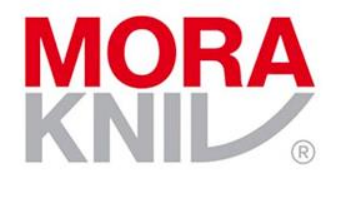 Välkommen! Mora IK hälsar er varmt välkommen till Mora och 2024 års upplaga av MoraKniv Cup. Det är fantastiskt roligt att vi kunnat samla så många hockeylag, barn och ledare till en härlig  hockeyhelg i Mora. För att det ska kunna bli en positiv upplevelse för alla spelare är det  viktigt att vi föräldrar och ledare stöttar dem och fyller på deras ”må bra konton” och  uppträder som förebilder för våra barn i och runt matcherna.  Vi vill därför att uppmana er: • Heja på era barn i med och motgång.  • Att som förälder inte coacha era barn från rinkside.  • Att stötta våra domare i deras svåra och viktiga roll som matchledare.  • Att uppträda juste mot motståndarnas spelare, ledare och föräldrar. 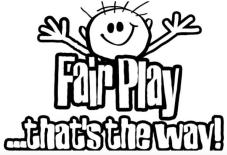 Mora IK U12 hälsar er hjärtligt välkomna till MoraKniv Cup  Vi hoppas att spelare, ledare och publik ska trivas hos oss i Smidjegrav arena och i Mora! Deltagande lag: Östersund IK Timrå IK Sunne IK Hammarö HC Gävle GIK Mora IK Matcherna spelas på helplan där alla lag möter varandra i en rak serie med speltid 2x20 minuter i fem matcher per lag plus en placeringsmatch. Placeringsmatchen spelas 2x20min,  plus eventuell förlängning 5min, plus eventuell straffläggning bäst av 3.  Svenska ishockeyförbundets matchregler gäller, tacklingar är tillåtna, 2 minuters utvisning.  Under matcherna kommer vi ha två domare på isen.  Pokaler till lag 1,2 och 3, samtliga spelare får medalj efter sista matchen.  På cuponline.se finns spelschemat för cupen. Resultat och tabeller kommer att uppdateras  kontinuerligt under cupen.  Vi serverar mat till spelare och ledare i arenans restaurant. Lättare förtäring finns att handla  i vår kiosk. /Med önskan om en trevlig cuphelgMora IK U12- barn, ledare och föräldrarAnkomst Parkera bilar och eventuella bussar i anslutning till Smidjegrav arena. Parkeringen utanför ishallen är gratis med P-skiva de två första timmarna, efter det är  parkeringen avgiftsbelagd.  Vid simhallen och prästholmen som ligger nära intill får man parkera gratis i 12h.  Aktiviteter Innanför stora entrén i Smidjegrav Arena anordnas det en dribblingstävling med -Super  deker. Man kan vinna fina priser från CCM, bland annat en hockeyklubba.  Brandskydd/Utrymning Parkeringen bakom arenan på " Prästholmen" på andra sidan ån, är återsamlingsplats. Vid  ett eventuellt brandlarm agerar respektive lagledare utrymningsledare för sitt eget lag,  räknar in sina spelare och avrapporterar till cupansvariga. Mora parken Dessa stugor är av enklare standard med  våningssängar, kylskåp, bord och stolar. I  servicehuset intill finns duschar, toaletter och kök.  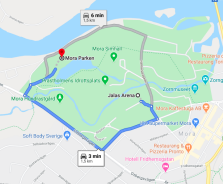 Egna sänglinnen medtages.  Domare: Under Morakniv cup kommer vi ha två domare på isen per match. Frukost Serveras i arenans restaurant för samtliga spelare och ledare, se tidsschema för frukosttider. (Tider kommer)Kiosk I arenan finner ni en välfylld kiosk där ni kan köpa lättare förtäring så som korv, toast, kaffe,  godis mm. Kiosken är öppen under hela cupen och betalning sker med betalkort eller Swish.  Lagvärdar Alla deltagande lag kommer att ha en lagvärd som kommer att hjälpa laget under hela  cupen. Lagvärden kommer bland annat möta upp er inför incheckning av ert boende samt  vid ankomst till arenan. Detta fyller vi på med när det är klart. Lotteri I kiosken säljer vi även lotter där ni kan vinna fina priser.Matcharena Samtliga matcher spelas i Smidjegrav arena. Mat I cupavgiften ingår följande måltider i arenans restaurang: Frukost, lunch och middag på fredag och lördagen samt frukost och lunch på söndagen.  Utöver detta får lagen mellanmål på fredag och lördag. Mellanmål äts företrädelsevis i  omklädningsrummet och hämtas ut efter överenskommelse med lagets lagvärd. MENY Återkommer med meny Mellanmål  Lagvärden levererar mellanmål till laget som kan intas företrädelsevis i omklädningsrummet  eller på boendet.  Omklädningsrum Varje lag disponerar ett omklädningsrum under hela cupen och lagvärden visar laget till  omklädningsrummet (med reservation för ändringar). Lagets namn står på dörren. Var vänlig  att ha dörren låst då ni inte vistas där. Lagledaren får nyckeln till omklädningsrummet av  lagvärden. Det rekommenderas att skridskoskydd används mellan omklädningsrummet och  ishallen.  Resultatrapportering Alla resultat rapporteras live på www.Cuponline.se. Samtliga matcher kan följas live via  www.Cupoline.se. Ni kan även se alla matcher på Swehockey.tv. Slipning Vid behov av slipning finns våra materiellare tillgängliga under hela cupen. Kontakta er  lagvärd vid hjälp av slipning. Sjukvård Sjukvårdspersonal finns på plats i arenan under hela cupen. De cirkulerar i hallen. De är  behjälpliga vid mindre skador och sjukdomsfall. Respektive lag ansvarar för att samtliga spelare är försäkrade och har med sig  en egen sjukvårdsväska. Spelform Cupen spelas i en rak serie där varje lag spelar 5 matcher plus en placeringsmatch. Vinst 2 poäng, oavgjord 1 poäng och förlust 0 poäng.  Vid lika poängställning mellan två lag avgör: 1) Inbördes möte 2) Målskillnad 3) Flest gjorda mål 4) Minst insläppta mål 5) Lottning Vid lika poängställning mellan tre eller flera lag upprättas en särskild tabell med enbart dessa  lags inbördes möten och placeringarna avgörs enligt följande: 1) Antal poäng. 2) Målskillnad. 3) Flest gjorda mål. 4) Om ställningen fortfarande är lika räknas även målen i de övriga matcherna in och  målskillnaden avgör. 5) Lottning. Vid oavgjort i slutspelsmatch tillämpas förlängning (SD) 5 min i spel 3-mot-3, därefter  straffslag 3 omgångar. Därefter straffar omgång för omgång. Tröjfärg Om lagen har lika tröjfärg använder bortalaget sina reservtröjor. Kontrollera i god tid innan  matchen vilken färg motståndarlaget har på tröjorna.  Uppvärmning Möjligheter till uppvärmning inomhus är begränsade, då det kommer att vara många barn och vuxna i arenan. Om laget vill värma upp eller bara ta lite frisk luft så finns det fina  möjligheter till det utomhus. Än en gång hjärtligt välkommen till Mora Kniv Cup! 